Freedom of Information Request You asked for the following information from the Ministry of Justice:From your statistical notice (dated: 18 September 2014) on ASBOs issued from 1 April 1999 to 31 December 2013, I can see that 24,427 ASBOs were issued during this period. I’m writing to ask for the number of applications for ASBOs that were made during this period, and for the number of applications that were refusedYour request has been handled under the Freedom of Information Act 2000 (FOIA).I can confirm that the Ministry of Justice (MoJ) holds the information that you have requested and I am pleased to provide you with this information. Between 1 April 1999 and 31 December 2013 a total of 9,757 applications for ASBOs to be issued were reported to the Ministry of Justice as having been made to magistrates’ courts and county courts in  and . Of these, 9,651 were granted and 106 were reported as being refused. The remaining 14,776 of the 24,427 were issued following conviction for a relevant criminal offence. If a court refuses to issue an ASBO following conviction, this outcome is not centrally reported to the Ministry of Justice.   For your information, data are not collated centrally on the reasons behind the refusal of applications for ASBOs.You can find more information by reading the full text of the Freedom of Information Act, available at: http://www.legislation.gov.uk/ukpga/2000/36/contents, with further guidance: http://www.justice.gov.uk/guidance/foi-step-by-step.htm 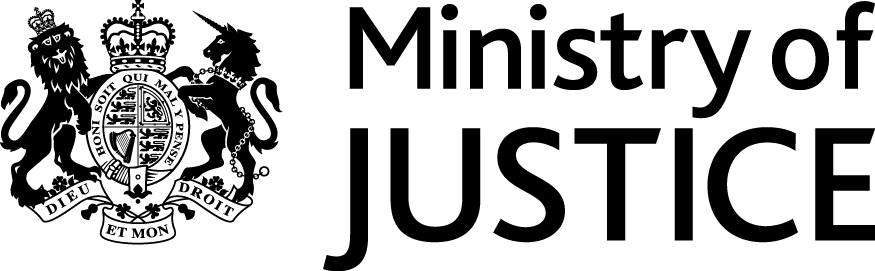 Our Reference: FOI 93625October 2014